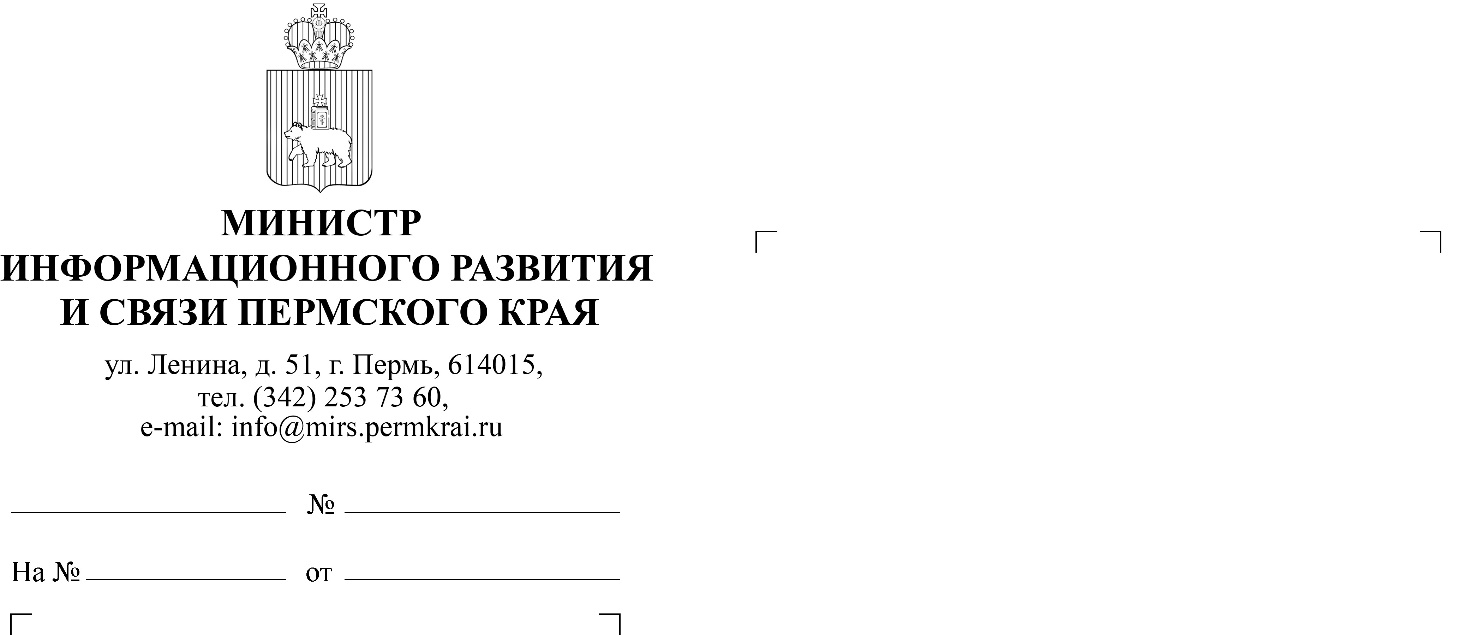 Уважаемая Раиса Алексеевна!АНО «Центр развития инновационных технологий «ИТ-Планета», компания Microsoft и АНО «Агентство развития профессионального мастерства (Ворлдскиллс Россия)» при поддержке Министерства науки и высшего образования Российской Федерации в апреле 2021 года запустили социальную инициативу «ПРОНАВЫКИ».«ПРОНАВЫКИ» — это бесплатные онлайн-курсы, направленные 
на обучение востребованным на рынке труда цифровым навыкам. Целью инициативы является создание условий для повышения качества и расширения возможностей непрерывного профессионального образования для всех категорий граждан, причем особенное внимание уделяется незащищенным слоям населения.За 5 (пять) месяцев со старта программы сайт пронавыки.рф посетили более 80 000 человек из всех регионов России, в том числе из Пермского края более 
700 человек.Все курсы, карьерные консультации, помощь в трудоустройстве в рамках проекта бесплатные.Организаторами проекта являются АНО «Центр развития инновационных технологий «ИТ-Планета», компания Microsoft и АНО «Агентство развития профессионального мастерства (Ворлдскиллс Россия)» при поддержке Министерства науки и высшего образования Российской Федерации. В Пермском крае партнером проекта является Пермский Сетевой 
ИТ-Университет. На сайте проекта пронавыки.рф представлены 30 онлайн-курсов 
по востребованным профессиональным, гибким и цифровым навыкам (перечень 
в Приложении 1). Все курсы в формате видеоуроков, доступны в любое время без ограничения по количеству участников и просмотров.Учитывая ориентацию проекта на реализацию образовательных задач, стоящих перед государством, а также развитие кадрового потенциала субъектов Российской Федерации, прошу Вас оказать информационную поддержку социальной инициативы «ПРОНАВЫКИ» и проинформировать сотрудников образовательных учреждений о предоставляемых в рамках проекта возможностях (Приложение 2).Более подробная информация о проекте «ПРОНАВЫКИ» размещена на сайте пронавыки.рф.Со стороны организаторов руководителем проекта «ПРОНАВЫКИ» является Мамий Юлия Александровна (+7 (928) 464-53-28, y.mukhonkova@it-planet.org).Руководителем направления карьерного развития и трудоустройства, является    Стриженок Виолетта Григорьевна (+7 (961) 531-56-48, v.strizhenok@it-planet.org).П.А. ШиловскихПриложение 1  к письму министра информационного развития и связи Пермского края от№Перечень курсов проекта «ПРОНАВЫКИ»Курсы по основам профессий:Основы профессии «Графический дизайнер»Основы профессии «ИТ-Администратор»Основы профессии «Менеджер по продажам»Основы профессии «Аналитик данных BI»Основы профессии «Менеджер проектов»Основы профессии «Интернет-маркетолог» Гибкие навыки:СтрессоустойчивостьРазвитие эмоционального интеллектаЭффективные коммуникации и работа в командеНавыки влияния и убежденияРазвитие личного брендаКак эффективно искать работу Профессиональные навыкиОсновы интернет-маркетингаМастерство продажОсновы проектной деятельностиОсновы бизнес-аналитики (BI)Терминология продажОнлайн продажиСоздание фирменного стиляИТ-администрирование Цифровые навыкиОсновные инструменты современного ExcelИнструменты уверенного пользования ПКИнклюзивные инструменты MicrosoftИспользование платформы совместной работы Microsoft TeamsАвтоматизация продаж с помощью CRM-системУправлению задачами и проектамиОсновы аналитики данных Power BIВведение в администрирование Microsoft 365Power BI - инструмент корпоративной бизнес-аналитикиУправление проектами с использованием Microsoft ProjectПриложение 2к письму министра информационного развития и связи Пермского края от№Текстовое и визуальное сопровождение для размещения в социальных сетях партнеровПост о проекте для социальных сетей доступен по ссылке: https://clck.ru/XjkJD.Плакат A4 для печати и размещения на информационных стендах, а также баннеры для оформления постов в социальных сетях доступен по ссылке: https://clck.ru/XjiiH.Информацию о проекте разрешено адаптировать под соответствующий формат социальных сетей.Дополнительные материалы:- Что такое «ПРОНАВЫКИ»? https://vk.cc/c6bMU6- Старт программы «ПРОНАВЫКИ»! https://vk.cc/c53hWs - Часто задаваемые вопросы: https://vk.cc/c53Ajv- Для кого создан проект? https://vk.cc/c53Av0 - Что такое soft skills? https://vk.cc/c53AGb - Что такое hard skills? https://vk.cc/c53APX - Что такое digital skills? https://vk.cc/c53AX4Приложение:1.Перечень курсов проекта «ПРОНАВЫКИ» на 2 л. 
в 1 экз.;2.Новость об инициативе в формате размещения 
в социальных сетях       на 1 л. в 1 экз.